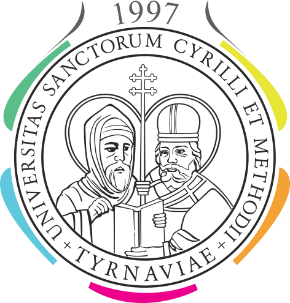 Univerzita sv. Cyrila a Metoda v TrnaveNám. J. Herdu 2, 917 01  TrnavaVážená uchádzačka, vážený uchádzač,vzhľadom na súčasnú situáciu s koronavírusom COVID-19  je dôležité, aby ste si podali prihlášku cez elektronický portál. Uchádzač o štúdium na Univerzite sv. Cyrila a Metoda v Trnave (ďalej len „UCM“) sa        prihlasuje na štúdium vyplnením prihlášky, ktorú je možné podávať:v elektronickej formealebo v písomnej forme – a to v mimoriadnych prípadoch(zahraničný študent, zlá dostupnosť k niektorým súčastiam výpočtovej techniky...), alebo ak nerozhodne rektor, príp. dekan inak.UCM odporúča, aby uchádzač prihlášky na štúdium zasielal v elektronickej forme podľa nižšie uvedeného postupu:Vyplniť elektronickú prihlášku.Stiahnuť známky z elektronickej žiackej knižky.Priložiť všetky prílohy k prijímaciemu konaniu ako skeny dokladov (napr. kópie vysvedčení, životopis, doklad o úhrade poplatku za prijímacie konanie) - podľa bližších pokynov fakulty, inštitútu alebo ústavu. (viď tabuľka nižšie). Po maturite prostredníctvom elektronickej prihlášky znova stiahnite známky z elektronickej žiackej knižky a v prípade potreby priložte skeny iných relevantných dokumentov (napr. diplomy z celoštátnych súťaží, prehliadok SOČ) – podľa bližších pokynov fakulty, inštitútu alebo ústavu.Uchádzači, ktorí už zmaturovali priložia k prijímaciemu konaniu skeny dokladov (maturitné vysvedčenie  a vysvedčenie za 1., 2., 3. a 4. ročník strednej školy , v 5 – ročnom štúdiu na strednej škole  vysvedčenia za 2., 3., 4. a 5. ročník strednej školy maturitné vysvedčenie).Uchádzači, ktorí majú záujem o druhý stupeň vysokoškolského štúdia priložia k prijímaciemu konaniu ako skeny dokladov - diplom o absolvovaní prvého stupňa VŠ štúdia, vysvedčenie o štátnej skúške a dodatok k diplomu – podľa bližších pokynov fakulty, inštitút.Uchádzači, ktorí majú záujem o tretí stupeň vysokoškolského štúdia priložia k prijímaciemu konaniu ako skeny dokladov - diplom o absolvovaní druhého stupňa VŠ štúdia, vysvedčenie o štátnej skúške a dodatok k diplomu, stručný  životopisspolu so súpisom publikovaných i nepublikovaných prácrámcový projekt k téme dizertačnej práce, doklad o absolvovanej praxi(nie je povinný) – podľa bližších pokynov fakulty.Uhradiť poplatok.Pri elektronickom podaní prihlášky obsahujúcej požadované prílohy nie je potrebné zasielať na jednotlivé fakulty alebo ústav UCM vytlačenú verziu papierovej prihlášky.Úradne overené kópie vysvedčenia (vysvedčení) prípadne ďalších relevantných príloh v súlade s požiadavkami príslušnej fakulty alebo ústavu stačí predložiť najneskôr v deň zápisu.Pozvánka na prijímaciu skúšku (ak sa koná) a rozhodnutie o prijatí, reps. neprijatí budú zaslané poštou.Elektronická prihláška (ďalej len „e-prihláška“) sa podáva prostredníctvom webovej stránky univerzity - fakulty. E- prihláška je plnohodnotná prihláška na štúdium rovnako ako prihláška v papierovej forme.Poplatok za podanie elektronickej oproti klasickej papierovej prihláške je zvyčajne nižší.Nevyhnutnou podmienkou pre úspešne podanie e- prihlášky na danej fakulte, inštitúte alebo ústave je vloženie všetkých požadovaných príloh najneskôr do stanovenéhotermínu na podávanie prihlášok na UCM v Trnave:Odporúčame uchádzačom o štúdium sledovať webovú stránku univerzity, fakulty, inštitúty alebo ústavu, kde nájdu aktuálne informácie.Pri elektronickom podaní sa uchádzač zaregistruje a  vyplní e –prihlášku v súlade s požiadavkami jednotlivých súčasti UCM v Trnave a jej fakúlt, inštitútu alebo ústavu.Zoznam požadovaných príloh podľa jednotlivých súčastí a stupňov štúdia:  tabuľka povinných príloh pre PRIJÍMACIE  KONANIE NA AKADEMICKÝ ROK 2020/2021 na UCMPrijímacie konanie je proces umožňujúci uchádzačovi, ktorý preukáže splnenie určených podmienok prijatia na štúdium, stať sa študentom zvoleného študijného programu na vybranej vysokej škole. Uchádzač, ktorý nepreukáže splnenie základných podmienok prijatia na štúdium v čase overovania splnenia podmienok na prijatie, môže byť na štúdium prijatý podmienečne s tým, že je povinný preukázať splnenie základných podmienok prijatia na štúdium najneskôr v deň určený na zápis na štúdium.Uchádzači, ktorí absolvovali štúdium alebo jeho časť v zahraničí, (okrem uchádzačov, ktorí absolvovali štúdium v ČR), sú povinní predložiť doklad o rovnocennosti dokladov o vzdelaní v termíne stanovenom príslušnou fakultou, inštitútom alebo ústavom. Uznávanie úplného stredného a úplného stredného odborného vzdelania na účely pokračovania v štúdiu (v prvom stupni štúdia, prihlásenie sa na bakalárske študijné programy) je v kompetencii okresného úradu odboru školstva v sídle kraja.Pokiaľ má žiadateľ záujem o uznanie dokladu o vzdelaní na pokračovanie vo vysokoškolskom štúdiu v konkrétnom študijnom odbore alebo má doklad o vzdelaní z iného štátu (ktorý nie je členom Európskeho priestoru vysokoškolského vzdelávania a Slovenská republika s ním nemá podpísanú bilaterálnu zmluvu), o uznaní dokladu o vysokoškolskom vzdelaní, vydaný uznanou vysokou školou v inom členskom štáte alebo v treťom štáte, na účely pokračovania v štúdiu, požiada o uznanie svojich dokladov príslušnú uznanú vysokú školu, ktorá uskutočňuje študijné programy v rovnakých študijných odboroch.Zahraniční uchádzači majú rovnaké podmienky ako uchádzači zo SR. Uchádzači, ktorým bolo vydané osvedčenie Slováka žijúceho v zahraničí podľa osobitného predpisu, sa považujú za občanov SR.V prípade nejasností, dotazov a poskytnutie pomoci prosím kontaktujte pracovníčky jednotlivých študijných oddelení podľa fakúlt, inštitútu alebo ústavu:Kontakty:Fakulta prírodných vied		daniela.simkova@ucm.sk					+421 33 5565 316Filozofická fakulta			studijne_ff@ucm.sk					+421 33 5565 216Fakulta masmediálnej komunikácie 			+421 33 5565 416					   			miroslava.lukacovicova@ucm.skFakulta sociálnych vied					alena.banarova@ucm.sk								+421 33 5565 516, 517Inštitút fyzioterapie, balneológie a liečebnej rehabilitácie 	slavka.dejczova@ucm.sk									+421 33 5565 116Ústav občianskej spoločnosti				monika.mesova@ucm.sk								+421 33 5565 117Centrum informačno-komunikačných technológiíelena.marcanova@ucm.sk+421 33 5565 197FakultaTermín podania prihlášokPonuka akreditovaných študijných programovFakulta prírodných vieddo 30. apríla 2020- 1. kolo Bc., Ing., Mgr.FPV UCMFakulta prírodných vieddo 14. augusta 2020- 2. kolo Bc., Ing., Mgr.FPV UCMFakulta prírodných vieddo 12. júna 2020 PhD.FPV UCMFilozofická fakultado 30. apríla 2020 - Bc. psychológiaFF UCMFilozofická fakultado 31. mája 2020 - Bc., a Mgr.FF UCMFakulta masmediálnej komunikáciedo 24. apríla 2020 - Bc. denné ŠP
do 31. augusta 2020 – Bc. externé ŠPFMK UCMFakulta masmediálnej komunikáciedo 31. mája 2020 -  Mgr.FMK UCMFakulta masmediálnej komunikáciedo 9. júla 2020 -  PhD.FMK UCMFakulta sociálnych vieddo 15. mája 2020 - Bc., Mgr., PhD.FSV UCMInštitút fyzioterapie, balneológie a liečebnej rehabilitáciedo 30. apríla 2020 - Bc., Mgr.IFBLR UCMÚstav občianskej spoločnostido 30. júna 2020 - Bc.UOS UCMFakultaforma podania prihláškyprílohy prihláškyBc.prílohy prihláškyMgr.prílohy prihláškyPhD.Fakulta prírodných viedelektronicky + prílohy prijatý uchádzač si vytlačí a doloží až na zápise do 1. roka štúdia v zmysle pokynov fakulty.- životopis, - potvrdenie o zaplatení poplatku za prijímacie konanie, - overené kópie stredoškolských vysvedčení a maturitného vysvedčenia. - uchádzačom, ktorí maturujú v akademickom roku 2019/2020, si nahrajú známky z elektronickej žiackej knižky-  uchádzač, ktorý maturuje alebo maturoval na strednej škole v zahraničí je povinný požiadať o ekvivalenciu podľa pokynov MŠ SR.-  životopis,-  doklad o zaplatení poplatku za prijímacie konanie,-  vysokoškolský diplom úradne overený (matrika/notár),-  vysvedčenie o štátnej skúške úradne overené (matrika/notár),- dodatok k diplomu u absolventov študijných programov, u absolventov študijných odborov doklad o absolvovaných skúškach a zápočtoch (originály alebo overené kópie).Uchádzači, ktorí sú absolventmi UCM predkladajú len potvrdenie o zaplatení poplatku za prijímacie konanie a kópie vysokoškolského diplomu (Bc.) a vysvedčenia o štátnej skúške  (kópie nemusia byť overené).    -vysokoškolský diplom úradne overený (matrika/notár) v totožnom alebo príbuznom odborea programe,-vysvedčenie o štátnej skúške úradne overené (matrika/notár),- stručný  životopis spolu so súpisom publikovaných i nepublikovaných prác,-rámcový projekt k téme dizertačnej práce,- doklad o absolvovanej praxi(nie je povinný),-doklad o zaplatení poplatku za prijímacie konanie.Uchádzač, ktorý je absolventom FPV UCM v Trnave doloží neoverené fotokópie diplomu a vysvedčenia o štátnej skúške.Uchádzači sa prihlasujú na vypísané témy, ktoré sú zverejnené na webovej stránke fakulty.Filozofická fakultaelektronicky + prílohy prijatý uchádzač si vytlačí a doloží až na zápise do 1. roka štúdia v zmysle pokynov fakulty.- životopis, - potvrdenie o zaplatení poplatku za prijímacie konanie, - overené kópie stredoškolských vysvedčení a maturitného vysvedčenia. - uchádzačom, ktorí maturujú v akademickom roku 2019/2020, si nahrajú známky z elektronickej žiackej knižky-  uchádzač, ktorý maturuje alebo maturoval na strednej škole v zahraničí je povinný požiadať o ekvivalenciu podľa pokynov MŠ SR.-  životopis,- doklad o zaplatení poplatku za prijímacie konanie,-  vysokoškolský diplom úradne overený (matrika/notár),-  vysvedčenie o štátnej skúške úradne overené (matrika/notár) (prípadne potvrdenia o výsledku štátnej skúšky),,-  dodatok k diplomu u absolventov študijných programov, u absolventov študijných odborov doklad o absolvovaných skúškach a zápočtoch (originály alebo overené kópie),Uchádzači, ktorí sú absolventmi UCM predkladajú len potvrdenie o zaplatení poplatku za prijímacie konanie a kópie vysokoškolského diplomu (Bc.) a vysvedčenia o štátnej skúške  (kópie nemusia byť overené)     - overený vysokoškolský diplom v totožnom, alebo príbuznom odbore a programe,- vysvedčenie zo štátnej skúšky,- stručný životopis spolu so súpisom publikovaných i nepublikovaných prác,- doklad o absolvovanej praxi (uchádzač o externé štúdium predloží potvrdenie o zamestnanív odbore).U uchádzačov, ktorí sú absolventmi UCM sa nevyžadujú overené kópie vysokoškolského diplomu a vysvedčenia o štátnej skúške, kópie môžu byť aj neoverené.Fakulta masmediálnej komunikácieElektronicky -uchádzač, ktorý si podá elektronickú prihlášku a doloží ju požadovanými prílohami nemusí posielať prihlášku v papierovej forme.- životopis, - potvrdenie o zaplatení poplatku za prijímacie konanie, - kópie stredoškolských vysvedčení v prípade, ak študent maturoval v inom školskom roku než 2019/2020. - uchádzači, ktorí maturujú v akademickom roku 2019/2020, si nahrajú známky z elektronickej žiackej knižky a maturitné vysvedčenie v prípade podmienečného prijatia najneskôr dodňa zápisu.-  uchádzač, ktorý maturuje alebo maturoval na strednej škole v zahraničí je povinný požiadať o ekvivalenciu podľa pokynov MŠ SR.-  životopis,- doklad o zaplatení poplatku za prijímacie konanie,-  vysokoškolský diplom úradne overený (matrika/notár),-  vysvedčenie o štátnej skúške úradne overené (matrika/notár),-  dodatok k diplomu u absolventov študijných programov, u absolventov študijných odborov doklad o absolvovaných skúškach a zápočtoch (originály alebo overené kópie),Uchádzači, ktorí sú absolventmi UCM predkladajú len potvrdenie o zaplatení poplatku za prijímacie konanie a kópie vysokoškolského diplomu (Bc.) a vysvedčenia o štátnej skúške  (kópie nemusia byť overené)     - overený vysokoškolský diplom v totožnom, alebo príbuznom odbore a programe,- vysvedčenie zo štátnej skúšky,- stručný životopis spolu so súpisom publikovaných i nepublikovaných prác,- doklad o absolvovanej praxi (uchádzač o externé štúdium predloží potvrdenie o zamestnanív odbore).U uchádzačov, ktorí sú absolventmi UCM sa nevyžadujú overené kópie vysokoškolského diplomu a vysvedčenia o štátnej skúške, kópie môžu byť aj neoverené.Fakulta sociálnych viedelektronicky + prílohy prijatý uchádzač si vytlačí a doloží až na zápise do 1. roka štúdia v zmysle pokynov fakulty.životopis, - potvrdenie o zaplatení poplatku za prijímacie konanie, - overenú kópiu maturitného vysvedčenia,- potvrdenie od lekára (iba v študijnom programe sociálne služby a poradenstvo), - uchádzačom, ktorí maturujú v akademickom roku 2019/2020, si nahrajú známky z elektronickej žiackej knižky-  uchádzač, ktorý maturuje alebo maturoval na strednej škole v zahraničí je povinný požiadať o ekvivalenciu podľa pokynov MŠ SR.-  životopis,- doklad o zaplatení poplatku za prijímacie konanie,-  vysokoškolský diplom úradne overený (matrika/notár),-  vysvedčenie o štátnej skúške úradne overené (matrika/notár),-  dodatok k diplomu u absolventov študijných programov, u absolventov študijných odborov doklad o absolvovaných skúškach a zápočtoch (originály alebo overené kópie),Uchádzači, ktorí sú absolventmi UCM predkladajú len potvrdenie o zaplatení poplatku za prijímacie konanie a kópie vysokoškolského diplomu (Bc.) a vysvedčenia o štátnej skúške  (kópie nemusia byť overené)     - overený vysokoškolský diplom v totožnom, alebo príbuznom odbore a programe,- vysvedčenie zo štátnej skúšky,- stručný životopis spolu so súpisom publikovaných i nepublikovaných prác,- doklad o absolvovanej praxi (uchádzač o externé štúdium predloží potvrdenie o zamestnanív odbore).U uchádzačov, ktorí sú absolventmi UCM sa nevyžadujú overené kópie vysokoškolského diplomu a vysvedčenia o štátnej skúške, kópie môžu byť aj neoverené.Inštitút fyzioterapie, balneológie a liečebnej rehabilitácieelektronicky + vytlačený, podpísaný spolu so všetkými prílohami exemplár zaslať poštou.životopis, - potvrdenie o zaplatení poplatku za prijímacie konanie, - overené kópie stredoškolských vysvedčení a maturitného vysvedčenia. - uchádzačom, ktorí maturujú v akademickom roku 2019/2020, si nahrajú známky z elektronickej žiackej knižky-  uchádzač, ktorý maturuje alebo maturoval na strednej škole v zahraničí je povinný požiadať o ekvivalenciu podľa pokynov MŠ SR.Uchádzači o profesijne orientovaný študijný program Fyzioterapia: nahrajú sken s uvedením disciplíny (gymnastika alebo plávanie)-  životopis,- doklad o zaplatení poplatku za prijímacie konanie,-  vysokoškolský diplom úradne overený (matrika/notár),-  vysvedčenie o štátnej skúške úradne overené (matrika/notár),-  dodatok k diplomu u absolventov študijných programov, u absolventov študijných odborov doklad o absolvovaných skúškach a zápočtoch (originály alebo overené kópie),- potvrdenie o súbežnej súvislej praxi v odbore – platí len pre externé štúdium.Uchádzači, ktorí sú absolventmi UCM predkladajú len potvrdenie o zaplatení poplatku za prijímacie konanie a kópie vysokoškolského diplomu (Bc.) a vysvedčenia o štátnej skúške  (kópie nemusia byť overené).     Ústav občianskej spoločnostielektronicky + prílohy prijatý uchádzač si vytlačí a doloží až na zápise do 1. roka štúdia v zmysle pokynov fakulty.životopis, - potvrdenie o zaplatení poplatku za prijímacie konanie, - overené kópie stredoškolských vysvedčení a maturitného vysvedčenia. - uchádzačom, ktorí maturujú v akademickom roku 2019/2020, si nahrajú známky z elektronickej žiackej knižky-  uchádzač, ktorý maturuje alebo maturoval na strednej škole v zahraničí je povinný požiadať o ekvivalenciu podľa pokynov MŠ SR.